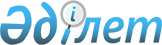 2023-2024 оқу жылына арналған техникалық және кәсіптік, орта білімнен кейінгі білімі бар кадрларды даярлауға арналған мемлекеттік білім беру тапсырысын бекіту туралыПавлодар облысы әкімдігінің 2023 жылғы 12 қыркүйектегі № 223/3 қаулысы
      Қазақстан Республикасының "Білім туралы" Заңының 6-бабы 2-тармағының 8-3) тармақшасына сәйкес Павлодар облысының әкімдігі ҚАУЛЫ ЕТЕДІ:
      1. 2023-2024 оқу жылына арналған техникалық және кәсіптік білімі бар кадрларды даярлауға арналған мемлекеттік білім беру тапсырысы осы қаулының 1-қосымшасына сәйкес; 
      2023-2024 оқу жылына арналған орта білімнен кейінгі білімі бар кадрларды даярлауға арналған мемлекеттік білім беру тапсырысы осы қаулының 2-қосымшасына сәйкес бекітілсін.
      2. "Павлодар облысының білім беру басқармасы" мемлекеттік мекемесі заңнамамен белгіленген тәртіпте осы қаулыны Павлодар облысы әкімдігінің интернет-ресурсында орналастыруды қамтамасыз етсін.
      3. Осы қаулының орындалуын бақылау облыс әкімінің жетекшілік ететін орынбасарына жүктелсін.
      4. Осы қаулы оның алғашқы ресми жарияланған күнінен кейін қолданысқа енгізіледі. 2023-2024 оқу жылына арналған техникалық және кәсіптік білімі бар кадрларды даярлауға арналған мемлекеттік білім беру тапсырысы
      Ескерту: 
      аббревиатуралардың толық жазылуы: 
      3W - білікті жұмысшы кадрлар;
      4S - орта буын маманы. 2023-2024 оқу жылына арналған орта білімнен кейінгі білімі бар кадрларды даярлауға арналған мемлекеттік білім беру тапсырысы
      Ескерту: 
      аббревиатураның толық жазылуы: 
      5AB - қолданбалы бакалавр.
					© 2012. Қазақстан Республикасы Әділет министрлігінің «Қазақстан Республикасының Заңнама және құқықтық ақпарат институты» ШЖҚ РМК
				
      Облыс әкімі 

А. Байханов
Павлодар облысы әкімдігінің
2023 жылғы 12 қыркүйектегі
№ 223/3 қаулысына
1-қосымша
Р/с №
Мамандық
коды
Мамандық атауы
Біліктілік коды және атауы
Орын саны
Қалалық білім беру ұйым
дары үшін жан басына шаққандағы қаржыландыру нормативіне сәйкес бір маманды даярлау құны, теңге
Ауылдық білім беру ұйым
дары үшін жан басына шаққандағы қаржыландыру нормативіне сәйкес бір маманды даярлау құны, теңге
Ерекше білім беру қажеттіліктері бар білім алушылар үшін жан басына шаққандағы қаржыландыру нормативіне сәйкес бір маманды даярлау құны, теңге
1
04110100
Есеп және аудит
3W04110101
Бухгалтер-кассир
75
429189
475816
-
2
06120100
Есептеу техникасы және ақпараттық желілер
(түрлері бойынша)
3W06120101
Компьютерлік аппараттық қамтамасыз ету операторы
20
429189
475816
-
3
07110400
Зертханалық технология
3W07110402
Химиялық талдау зертханашы
сы
20
467139
-
-
4
07130100
Электр жабдықтары
(түрлері және салалары бойынша)
3W07130101
Электро
монтер
(түрлері және салалары бойынша)
45
467139
-
-
5
07130100
Электр жабдықтары
(түрлері және салалары бойынша)
3W07130102
Электр жабдықтарын жөндеу жөніндегі электр слесарі (түрлері және салалары бойынша)
25
467139
-
-
6
07130200
Электрмен қамтамасыз ету (салалар бойынша)
3W07130201
Электр монтаждаушы (салалар бойынша)
20
467139
-
-
7
07140100
Технологиялық процесстерді автоматтандыру және басқару (бейін бойынша)
3W07140101
Бақылау-өлшеу аспаптары мен автоматикаға қызмет көрсету және жөндеу жөніндегі слесарь
25
467139
-
-
8
07150100
Машина жасау технологиясы (түрлері бойынша)
3W07150102
Кеңбейінді станокшы
25
467139
-
-
9
07150100
Машина жасау технологиясы (түрлері бойынша)
3W07150103
Бағдарламалық басқарылатын станоктардың операторы
45
467139
-
-
10
07150300
Токарлық іс
(түрлері бойынша)
3W07150301
Токарь
100
467139
-
-
11
07150500
Дәнекерлеу ісі
(түрлері бойынша)
3W07150501
Электргазы
мен дәнекерлеуші
150
467139
513766
-
12
07150600
Слесарлық іс
(салалар және түрлері бойынша)
3W07150601
Жөндеуші-слесарь
45
429189
-
-
13
07150700
Жүк көтергіш машиналар мен транспортерлер
3W07150701
Кран машинисі (түрлері бойынша)
25
467139
-
-
14
07160500
Темір жолдың жылжымалы тартқыш құрамын пайдалану, жөндеу және техникалық қызмет көрсету
3W07160501
Локомотив машинисының көмекшісі (түрлері бойынша)
45
467139
-
-
15
07161300
Автомобиль көлігіне техникалық қызмет көрсету, жөндеу және пайдалану
3W07161301
Автомобиль жөндеу слесарі
80
467139
513766
-
16
07161300
Автомобиль көлігіне техникалық қызмет көрсету, жөндеу және пайдалану
3W07161303
Автомобиль көлігін жөндеу шебері 
25
467139
-
-
17
07161600
Ауыл шаруашылығын механикалан
дыру
3W07161601
Жөндеуші-слесарь
10
-
475816
-
18
07161600
Ауыл шаруашылығын механикалан
дыру
3W07161602
Ауыл шаруашылығы техникасын жөндеу шебері
10
-
475816
-
19
07161600
Ауыл шаруашылығын механикалан
дыру
3W07161603
Ауыл шаруашылығы өндірісінің тракторист-машинисі
190
-
475816
-
20
07161700
Ауыл шаруашылығы техникасын пайдалану, техникалық қызмет көрсету және жөндеу
3W07161701
Механикаландырылған фермалар мен мал өсіру кешенінің операторы
10
-
513766
-
21
07230100
Тігін өндірісі және киімдерді үлгілеу
3W07230102
Арнайы тігінші
100
467139
-
-
22
07230100
Тігін өндірісі және киімдерді үлгілеу
3W07230105
Модельер-пішуші
25
467139
-
-
23
07320100
Ғимараттар мен құрылыстарды салу және пайдалану
3W07320103
Құрғақ құрылыс шебері
30
467139
-
-
24
07320100
Ғимараттар мен құрылыстарды салу және пайдалану
3W07320105
Құрылыс-әрлеу жұмыстарының шебері
40
467139
513766
770600
25
08110500
Зоотехния
3W08110502
Мал шаруашылығы шебері
35
-
475816
-
26
10120100
Шаштараз өнері
3W10120101
Шаштараз стилисті
75
467139
-
-
27
10130100
Қонақ үй бизнесі
3W10130101
Әкімші
15
467139
-
-
28
10130200
Тамақтану саласында қызмет көрсетуді ұйымдастыру
3W10130202
Бармен-бариста
15
467139
-
-
29
10130300
Тамақтандыруды ұйымдастыру
3W10130301
Кондитер-безендіруші
40
467139
513766
-
30
10130300
Тамақтандыруды ұйымдастыру
3W10130302
Аспазшы
225
467139
513766
-
31
10410200
Темір жолкөлігінде тасымалдауды ұйымдастыру және қозғалысты басқару
3W10410201
4-ші және 5-ші кластардың темір жолстансасының кезекшісі
20
467139
-
-
32
01120100
Мектепке дейінгі тәрбие және оқыту
4S01120102
Мектепке дейінгі тәрбие мен оқыту ұйымдарының тәрбиешісі
100
422289
-
-
33
01140100
Бастауыш білім беру педагогикасы мен әдістемесі
4S01140101
Бастауыш білім беру мұғалімі
115
422289
-
-
34
01140200
Музыкалық білім беру
4S01140201
Мектепке дейінгі, бастауыш және негізгі орта білім берудің музыка мұғалімі
8
422289
-
-
35
01140500
Дене тәрбиесі және спорт
4S01140501
Дене тәрбиесі мұғалімі
50
422289
-
-
36
01140500
Дене тәрбиесі және спорт
4S01140503
Спорт жаттықтырушысы - оқытушы
20
2988900
-
-
37
01140600
Негізгі орта білім берудегі тіл мен әдебиетті оқытудың педагогикасы мен әдістемесі
4S01140601
Қазақ тілі мен әдебиеті мұғалімі
75
422289
-
-
38
01140600
Негізгі орта білім берудегі тіл мен әдебиетті оқытудың педагогикасы мен әдістемесі
4S01140602
Орыс тілі мен әдебиеті мұғалімі
90
422289
-
-
39
01140600
Негізгі орта білім берудегі тіл мен әдебиетті оқытудың педагогикасы мен әдістемесі
4S01140605
Шетел тілі мұғалімі
75
422289
-
-
40
01140700
Информатика*
4S01140701
Бастауыш және негізгі орта білім берудің информатика мұғалімі
50
422289
-
-
41
02110300
Графикалық және мультимедиялық дизайн
4S02110304
Графикалық дизайнер
20
467139
-
-
42
02120100
Интерьер дизайны
4S02120103
Интерьер дизайнері
15
467139
-
-
43
02150100
Аспаптық орындау
(аспап түрлері бойынша)
4S02150101
Концертмейстер, балалар музыка мектебінің оқытушысы
6
2910000
-
-
44
02150100
Аспаптық орындау
(аспап түрлері бойынша)
4S02150102
Оркестр әртісі (дирижер), балалар музыка мектебінің оқытушысы
12
2910000
-
-
45
02150100
Аспаптық орындау
(аспап түрлері бойынша)
4S02150103
Халық аспаптар оркестрінің әртісі (дирижер), балалар музыка мектебінің оқытушысы
20
2910000
-
-
46
02150100
Аспаптық орындау
(аспап түрлері бойынша)
4S02150104
Эстрадалық аспаптар оркестрінің әртісі (дирижер), балалар музыка мектебінің оқытушысы
8
2910000
-
-
47
02150200
Музыка теориясы
4S02150201
Музыкатану
шы, балалар музыка мектебінің оқытушысы
4
2910000
-
-
48
02150300
Вокалдық өнер
4S02150301
Академиялық ән салу әртісі, балалар музыка мектебінің оқытушысы
5
2910000
-
-
49
02150300
Вокалдық өнер
4S02150302
Дәстүрлі ән салу әртісі, балалар музыка мектебінің оқытушысы
4
2910000
-
-
50
02150300
Вокалдық өнер
4S02150303
Эстрадалық ән салу әртісі, балалар музыка мектебінің оқытушысы
5
2910000
-
-
51
02150400
Хорды дирижерлау
4S02150401
Хормейстер, оқытушы
8
2910000
-
-
52
04110100
Есеп және аудит
4S04110102
Бухгалтер
125
429189
-
-
53
04110100
Есеп және аудит
4S04110103
Мемлекеттік сатып алу жөніндегі менеджері
25
429189
-
-
54
04130100
Менеджмент (қолдану салалары бойынша)
4S04130101
Менеджер
125
429189
-
-
55
04140100
Маркетинг
(салалар бойынша)
4S04140103
Маркетолог
25
429189
-
-
56
06120100
Есептеу техникасы және ақпараттық желілер (түрлері бойынша)
4S06120102
Желілік және жүйелік әкімшілендіру технигі
45
429189
-
-
57
06120200
Ақпараттық қауіпсіздік жүйелері
4S06120202
Ақпараттық қауіпсіздік технигі
85
429189
-
-
58
06130100
Бағдарламалық қамтамасыз ету
(түрлері бойынша)
4S06130103
Бағдарламалық қамтамасыздандыруды құрастырушысы
185
429189
475816
-
59
06130100
Бағдарламалық қамтамасыз ету
(түрлері бойынша)
4S06130105
Ақпараттық жүйелер технигі
270
429189
-
-
60
06880100
Аддитивті өндіріс технологиясы
4S06880102
Техник-технолог
20
429189
-
-
61
07110100
Химиялық технология және өндіріс (түрлері бойынша)
4S07110102
Техник-технолог
(түрлері бойынша)
25
467139
-
-
62
07110400
Зертханалық технология
4S07110404
Техник-лаборант
25
467139
-
-
63
07110500
Мұнай мен газды қайта өңдеу технологиясы
4S07110502
Техник-технолог
50
467139
-
-
64
07130100
Электр жабдықтары
(түрлері және салалары бойынша)
4S07130103
Техник-электрик
115
467139
-
-
65
07130200
Электрмен қамтамасыз ету (салалар бойынша)
4S07130202
Техник-электрик
65
467139
-
-
66
07130300
Жылу электр станцияларының жылу энергетикалық қондырғылары
4S07130303
Техник-жылу энергетигі
60
467139
-
-
67
07130400
Жылу техникалық жабдықтар және жылу мен жабдықтау жүйелері
(түрлері бойынша)
4S07130403
Техник-жылу технигі
15
467139
-
-
68
07130700
Электромеханикалық жабдықтарға техникалық қызмет көрсету, жөндеу және пайдалану
(түрлері және салалары бойынша)
4S07130704
Техник-электромеханик
100
467139
-
-
69
07140100
Технологиялық процесстерді автоматтандыру және басқару
(бейін бойынша)
4S07140102
Техник-электромеханик
50
467139
-
-
70
07140500
Сандық техника
(түрлері бойынша)
4S07140504
Техник-электронщик
20
429189
-
-
71
07140700
Автоматика, телемеханика және теміржол көлігіндегі қозғалысты басқару
4S07140703
Техник-электромеханик
45
467139
-
-
72
07140900
Радиотехника, электроника және телекоммуникациялар
4S07140902 Телекоммуникациялық байланыс жүйелер технигі
25
429189
-
-
73
07150100
Машина жасау технологиясы (түрлері бойынша)
4S07150105
Техник-технолог
25
467139
-
-
74
07150100
Машина жасау технологиясы (түрлері бойынша)
4S07150106
Техник-механик
50
467139
-
-
75
07150300
Токарлық іс
(түрлері бойынша)
4S07150304
Техник-технолог
110
467139
-
-
76
07150500
Дәнекерлеу ісі
(түрлері бойынша)
4S07150502
Техник-механик
95
467139
-
-
77
07151100
Машиналар мен жабдықтарды пайдалану (өнеркәсіп салалары бойынша)
4S07151102
Техник-механик
120
467139
-
-
78
07151200
Құю өндірісі
4S07151202
Техник-технолог
20
467139
-
-
79
07151300
Қара металдар металлургиясы
(түрлері бойынша)
4S07151304
Техник– металлург
45
467139
-
-
80
07151400
Түсті металдар металлургиясы
4S07151404
Техник-металлург
45
467139
-
-
81
07160500
Темір жолдың жылжымалы құрамын пайдалану, жөндеу және техникалық қызмет көрсету
4S07160503
Техник-электромеха
ник
70
467139
-
-
82
07160600
Темір жолдың вагондар мен рефрижераторлы жылжымалы құрамын пайдалану, жөндеу және техникалық қызмет көрсету
4S07160603
Техник-электромеха
ник
50
467139
-
-
83
07161300
Автомобиль көлігіне техникалық қызмет көрсету, жөндеу және пайдалану
4S07161304
Техник-механик
260
467139
513766
-
84
07161600
Ауыл шаруашылығын механикаландыру
4S07161604
Техник-механик
40
-
475816
-
85
07210200
Сүт және сүт өнімдерін өндіру
4S07210203
Техник-технолог
20
467139
-
-
86
07211300
Тағам өндірісінің технологиясы
4S07211303
Техник-технолог
40
467139
-
-
87
07220700
Полимерлік өндіріс технологиясы
4S07220705
Техник-технолог
15
467139
-
-
88
07220800
Кабель өндірісі
4S07220802
Техник-технолог
15
467139
-
-
89
07240300
Пайдалы қазбалар кен орындарын ашық қазу
4S07240303
Техник-технолог
40
467139
-
-
90
07320100
Ғимараттар мен құрылыстарды салу және пайдалану
4S07320106
Техник-құрылысшы
150
467139
-
-
91
07320700
Автомобиль жолдары мен аэродромдар құрылысы және пайдалану
4S07320703
Техник-құрылысшы
35
467139
-
-
92
07320800
Темір жол құрылысы, жол және жол шаруашылығы
4S07320803
Техник-жолшы, құрылысшы
25
467139
-
-
93
08110100
Агрономия
4S08110103
Агроном
30
-
475816
-
94
08410100
Ветеринария
4S08410104
Ветеринарлық технигі
65
-
475816
-
95
09120100
Емдеу ісі
4S09120101
Фельдшер
25
754684
-
-
96
09130100
Мейіргер ісі
4S09130103
Жалпы практикадағы мейіргер
250
754684
-
-
97
09130200
Акушерлік іс
4S09130201
Акушер
50
754684
-
-
98
09140100
Лабораториялық диагностика
4S09140101
Медициналық зертханашы
25
754684
-
-
99
10120100
Шаштараз өнері
4S10120102
Суретші-модельер
25
467139
-
-
100
10150100
Туризм
4S10150104
Туризм менеджері
25
429189
-
-
101
10410200
Темір жолкөлігінде тасымалдауды ұйымдастыру және қозғалысты басқару
4S10410205
Тасымалдауды ұйымдастырушы технигі
45
467139
-
-
Барлығы:
Барлығы:
Барлығы:
Барлығы:
5610
-
-
-Павлодар облысы әкімдігінің
2023 жылғы 12 қыркүйектегі
№ 223/3 қаулысына
2-қосымша
Р/с №
Мамандық
коды
Мамандық атауы
Біліктілік коды және атауы
Орын саны
Қалалық білім беру ұйым
дары үшін жан басына шаққандағы қаржыландыру нормативіне сәйкес бір маманды даярлау құны, теңге
Ауылдық білім беру ұйым
дары үшін жан басына шаққандағы қаржыландыру нормативіне сәйкес бір маманды даярлау құны, теңге
Ерекше білім беру қажеттіліктері бар білім алушылар үшін жан басына шаққандағы қаржыландыру нормативіне сәйкес бір маманды даярлау құны, теңге
1
01140100
Бастауыш білім беру педагогикасы мен әдістемесі
5AB01140101
Бастауыш білім беру педагогикасы мен әдістемесі қолданбалы бакалавры
24
422289
-
-
2
07140500
Радиотехника, электроника және телекоммуникациялар
5AB07140501
Телекоммуникациялық байланыс жүйелерінің қолданбалы бакалавры
15
429189
-
-
3
09130100
Мейіргер ісі
5AB09130101
Мейіргер ісінің қолданбалы бакалавры
41
754684
-
-
4
10410300
Темір жолкөлігінде тасымалдауды ұйымдастыру және қозғалысты басқару
5AB10410301
Темір жолкөлігінде тасымалдауды ұйымдастыру және қозғалысты басқару қолданбалы бакалавры
15
467139
-
-
Барлығы:
Барлығы:
Барлығы:
Барлығы:
95
-
-
-